Compte rendu CHSCT /CTEL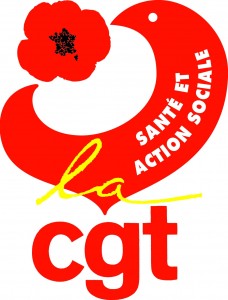     21 février 2020Hôpital Lyon-SudTel : 04.78.86.17.11 ou  37.17.11Hôpital Henry GabrielleTel : 04 78 86 50 99 ou 36 50 99Site : cgt-ghsInformations générales du groupement Sud :Le plan investir pour l’hôpital : le groupement a eu en 2019 107 millions d’euros et en a, à peu près, autant en 2020. Ils ont fait un recensement biomédical, hôtelier de moins de 10 000 euros. Ils nous feront un retour des commandes en CTEL de juin et où en seront de l’état des commandes.La prime « grand âge » sera donné en mars avec rétroactivité à partir de février.Les jeunes médecins auront une prime de 250 euros.Enveloppe des travaux des locaux  environ 600 000 euros.Projet de création d’une unité de neurologie (12 lits).En janvier 2021, ouverture de 4 lits en service de Soins palliatifs et concernant le service d’UHCD il y aura 12 lits de post-urgences et 8 lits d’UHCD.Dossier PUMA : un 5éme  bunker en radiothérapie sera mis en route pour pallier aux futurs travaux et pannes. Les travaux sont en cours.Nouveau scanner pour sept 2020. Le 9 mars ouverture de la salle de sport au niveau du self mais servira aussi pour la préparation à l’accouchement et pour les kinés pour la rééducation collective.La signalétique et la sécurisation des parkings du Pavillon Médical commenceront cet été ainsi que la réhabilitation de l’escalier monumental. La direction prévoit un nouvel aménagement des parkings avec plus d’espace vert ainsi que des bancs. Concernant l’avancée des travaux (vallon des hôpitaux), aucun retard à l’heure actuelle :En mars/avril 2021 l’accès de Jules Courmont à St Eu sera fermé.La Direction déménage sur l’ancien bâtiment de Serve qui se trouve à côté de la chapelle de Jules Courmont.Courant 2021, au niveau de l’ancien héliport une sortie pour le SMUR et le personnel sera créée afin de désengorger la sortie principale. Ainsi une sortie se fera au niveau des syndicats avec feu tricolore.La plateforme déchet et le vaguemestre seront positionnés après l’hôtel hospitalier.Le garage déménage à H.Gabrielle.Bauréals :En attente de réponse de la DG pour le choix de l’architecte.Déplacement de la lingerie en Avril 2020.SAU provisoire en sept 2021 se trouvera à la place de la lingerie et le définitif en 2022.Discussions sur les modalités du parking début 2021 et il sera payant en 2023 avec l’ouverture du métro.Un parking en silo pour le personnel de 550 places sera mis en place à l’entrée de l’hôpital.Un projet de réorganisation et de concentration des consult du 3A.Dossiers pour avis :Création d’un poste d’Infirmier Pratique Avancée en NéphrologieVote CHSCT : Abstention CGT et CFDT			Vote CTEL : Abstention CGT, UNSA, SUD et CFDT       Pour SUD et FO					    Pour FOLa CGT s’est abstenue car nous avions un manque d’info concernant la trame et le profil de poste.Dossier d’Activité Nouvelle hématologie car T-CellsVote CHSCT : Pour CGT, SUD et CFDT			Vote CTEL : Pour à l’unanimité       Abstention FODossier d’Activité Nouvelle HDJ pneumo/onco/digestif	Vote CHSCT : Pour CGT					Vote CTEL : Pour à l’unanimité          Abstention FO, SUD et CFDT	Révision des trames :USC-IDE : Vote : Contre CGT, FO              Abstention SUD, CFDTCycle sur 18 semaines, ce qui n’est pas légale car ne doit pas excéder 14 semaines.Cardiologie-ASD :Vote : Contre CGT, FO            Abstention SUD            Pour CFDTTrame avec 1 semaine de 6 jours qui équivaut à 45h.Cardiologie-IDE :Vote : Pour CGT, FO, CFDT            Abstention SUDSAU/UHCD-ASDVote : Pour CGT, CFDT            Abstention SUD            Contre FODT maintenance ateliers-OP : Vote : Pour CFDT           Abstention CGT, SUD, FOLa CGT a émis une vigilance sur cet horaire de fin car les EL 18 devront prendre en charge les interventions 30 MN plus tôt.Externalisation du service intérieur d’Henry Gabrielle et de la sécurité d’Antoine Charial vote contre à l’unanimité pour ses 2 dossiers.Questions importantes :La CGT a demandé les modalités de la rupture conventionnelle. La direction des HCL refuse car ils font déjà les accompagnements sociaux mais cela n’empêche pas aux agents de faire leur demande.La CGT a demandé des précisions concernant les congés paternité et son imputation sur la prime de service. La direction nous a bien confirmé que tout comme les congés maternité, les congés paternité ne font pas partie des absences à déduire dans le calcul de la prime. Pour rappel pour la prime de service il n’y a pas de déduction pour les motifs suivants :Congés maternité et paternitéCongés consécutif à 1 accident de travail ou maladie professionnelle (sauf en cas d’arrêt sur l’année complète)Congés annuelConcernant les agents en mi-temps thérapeutiques, ils sont bénéficiaires de l’intégralité de leurs primes.